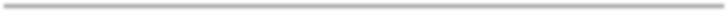 ANEXO IXDECLARAÇÃO DÉBITO IMOBILIÁRIO MUNICIPALEu,	, CPF/CNPJ nº	, DECLARO para fins de participação no Edital (Nome ou número do edital) que NÃO possuo imóveis no Município de Porto Ferreira.Por ser verdade, assino a presente declaração e estou ciente de que a apresentação de declaração falsa pode acarretar desclassificação do edital e aplicação de sanções criminais.NOME ASSINATURA DO DECLARANTE